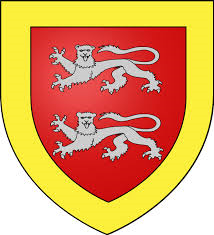 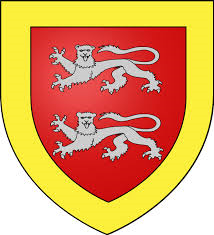 REGLEMENT INTERIEUR DELA CANTINE SCOLAIRELa cantine scolaire a une dimension éducative. Le temps du repas est un moment important dans la journée et se doit d’être un moment de calme, de détente et de convivialité où chacun est invité à goûter les aliments.Pendant le déjeuner, les enfants sont placés sous la responsabilité d’une équipe de surveillantes-animatrices.Le règlement intérieur doit permettre à chacun de respecter les règles indispensables au bon fonctionnement du service, merci de bien vouloir en prendre connaissance, avec vos enfants. I – InscriptionElle peut être « régulière », un planning mensuel est remis aux parents chaque mois pour le mois suivant. Il sera remis en Mairie avec les tickets pour la date demandée.Elle peut être « occasionnelle »La réservation du repas se fait alors par téléphone, mail, ou planning, au plus tard 48h avant la date souhaitée.Dans tous les cas, toute modification du planning devra être signalée au plus tard 48h avant. A défaut le repas sera facturé.II – AccueilDès la sortie des classes, les enfants sont pris en charge par un surveillant-animateur qui les encadre jusqu’à la reprise des classes l’après- midi.III – DisciplineIdentique à celle qui est exigée dans le cadre ordinaire de l’école, il est indispensable que les règles élémentaires de vie en collectivité soient respectées à savoir : Respect mutuelObéissance aux règlesEn définitive, en venant à la cantine, l’enfant s’engage à : Conscient que la vie en collectivité nécessite des efforts, le personnel interviendra pour appliquer les règles de vie visant au respect des personnes et des biens ;L’enfant a des droits et aussi des devoirsSes droits : L’enfant a le droit d’être respecté, d’être écouté, de s’exprimerL’enfant peut, à tout moment exprimer, à la responsable, un souci ou une inquiétudeL’enfant doit être protégé contre l’agression d’autres enfants (moquerie, bousculade, ….)L’enfant doit prendre son repas dans de bonnes conditions afin de lui permettre de passer un moment convivial et détendu.Ses devoirs : Respecter les autres enfants et le personnel de restauration scolaire, en étant poli et courtois Respecter les règles de vie, instaurées durant le temps du midiRespecter la nourritureRespecter les locaux et le matérielIV – Médicaments et régimes alimentairesAucune prise de médicaments n’est autorisée à la cantine. Pour autant, les parents ne sont pas autorisés à venir au restaurant scolaire pour administrer les médicaments à leur enfant.Les enfants souffrant d’allergies alimentaires devront être signalés dès leur inscription.V – TarificationLe tarif des repas est fixé par délibération du conseil municipal. L’achat des tickets se fait en Mairie (29 € pour 10 tickets).										       Le Maire										       Fabrice LEFEBVRESignature des parents	          Signature de l’enfant					( à partir du CP)AVANT LE REPASAller aux toilettesSe laver les mains avant de passer à tableSe mettre en rang dans le calmeNe pas bousculer ses camaradesNe pas courir pour se rendre à la cantineAPRES LE REPASNe pas se déplacer sans autorisationNe pas crierNe pas jouer avec la nourritureGoûter à toutRespecter ses camarades, le personnel, le matériel, les locaux.